4 Cercle Par Justin Villeneuve                                                Circonférance        Diamètre                  C/D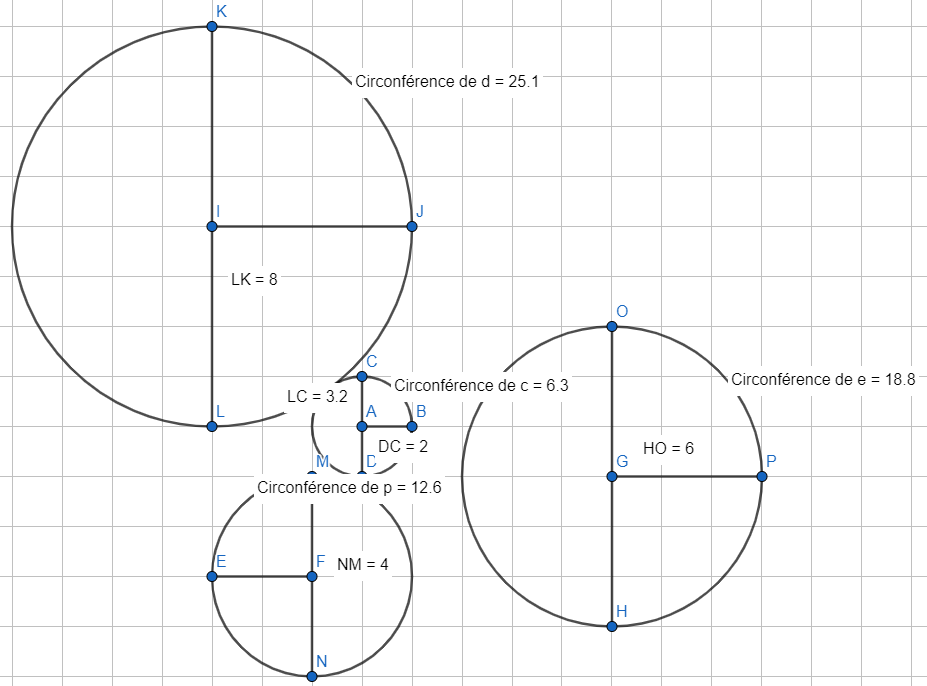 Cercle 16.323.15Cercle 225.183.14Cercle 318.863.13Cercle12.643.15